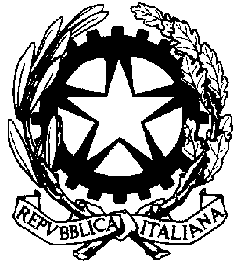 TRIBUNALE DI ALESSANDRIAUDIENZA DEL  08.03.2021UDIENZA FILTROGIUDICE  Dr. Matteo Martorino Venturini		                  	AULA   N.B.Rilevato che il sistema “GIADA” fissa tutti i fascicoli di prima udienza alle ore 09.00, si comunica che per questioni organizzativei fascicoli verranno trattati nell’odine e agli orari sotto indicatiRGNRRGTIMPUTATO ORA11617/202080/202109.2024384/18264/202109.3033947/2020257/202109.403a1722/191648/202009.503b6247/17276/202110.0042338/17251/202110.2055942/17252/202110.276371/18253/202110.347712/2018254/202110.418884/18255/202110.4892164/18256/202110.55107870/2020268/202111.021110712/14269/202111.09122286/15270/202111.06132272/15271/202111.13142677/15272/202111.20151615/16273/202111.27163240/16274/202111.34174413/16275/202111.41182167/18277/202111.48193070/18278/2111.55203415/18279/202112.20214530/18280/2112.27224736/18281/202112.34235408/18782/202113.1024917/19283/202113.1725865/19284/2113.2426748/19285/2113.3128741/19286/202113.3829162/19287/202113.4530455/19288/202113.52313679/17263/202115.00